Trường Mầm Non Hoa Thuỷ TiênHọ và tên bé: Bé hãy: Tìm số lượng thích hợp và tô màu số lượng đó             Tô màu theo ý thích của bé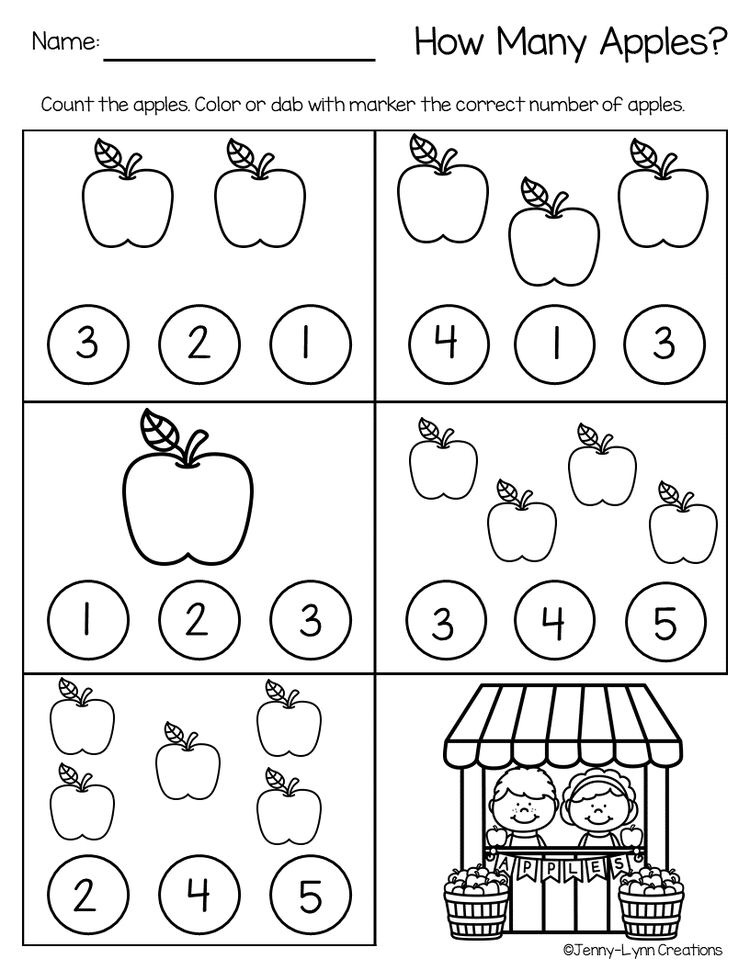 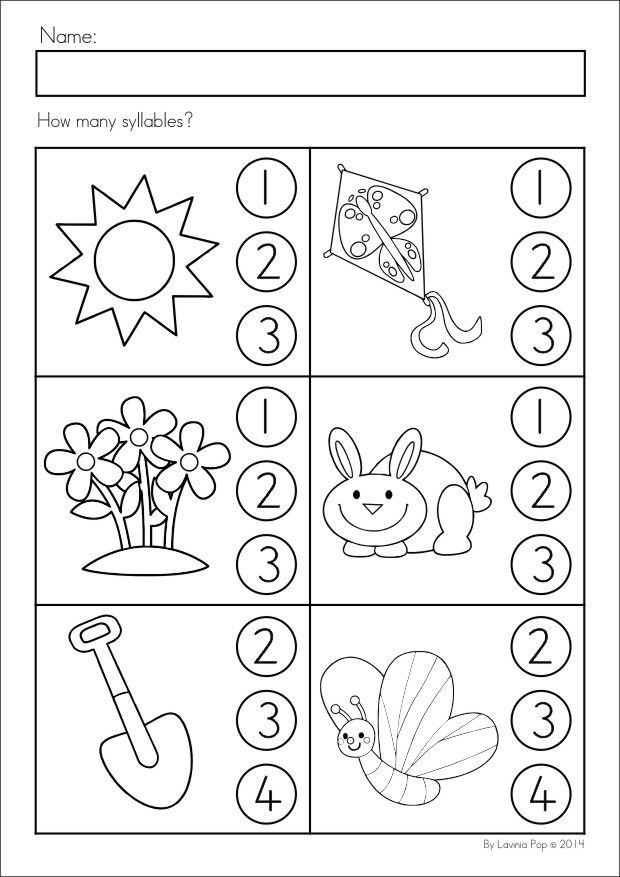 Bé hãy: Tìm màu theo đúng thứ tự  và trang trí cho chú sâu nhé1: Màu vàng.                    4: Màu xanh lá cây2: Màu xanh da trời.        5: Màu tím3: Màu đỏ.                       6: Màu da cam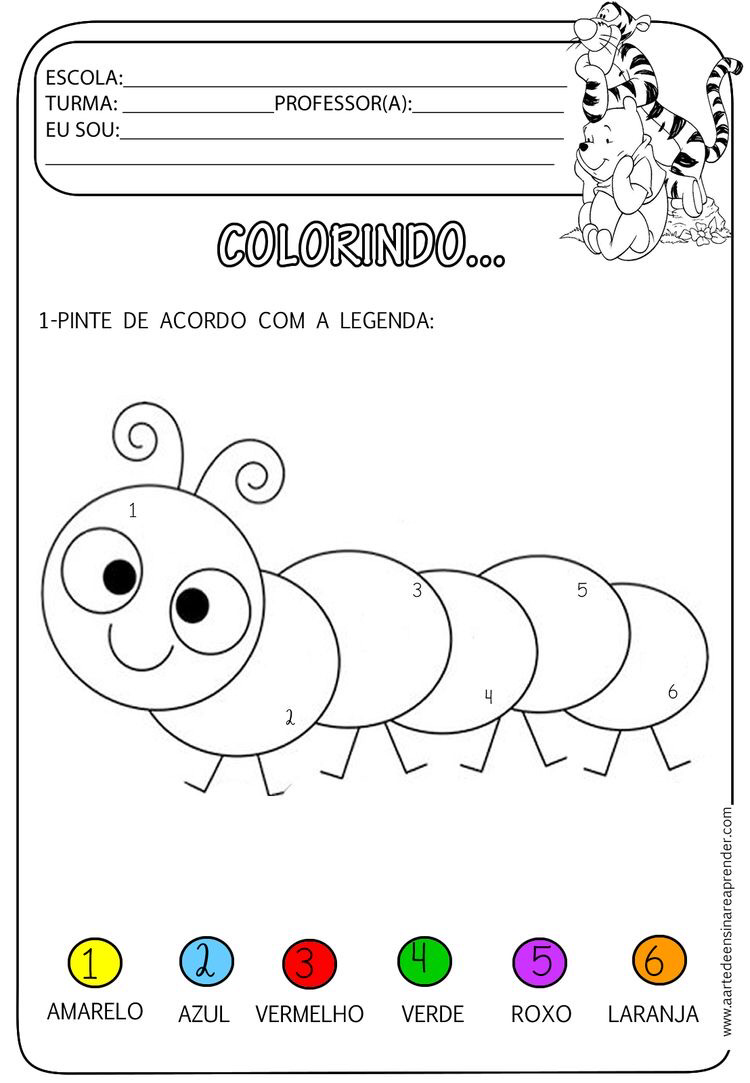 1: Màu hồng2: Màu vàng3: Màu xanh lá cây4: Màu nâu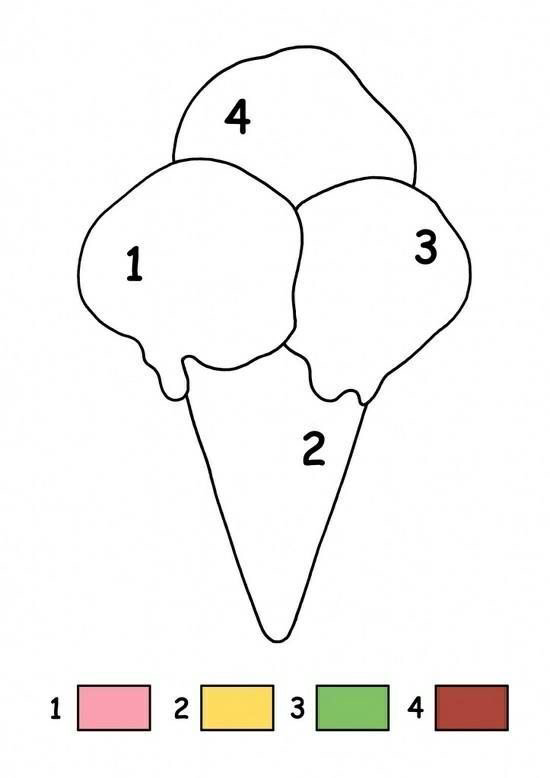 